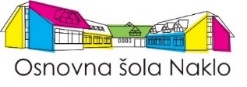 UČNA GRADIVA za šolsko leto 2023/241. RAZRED Spoštovani starši oz. skrbniki,•Ministrstvo za vzgojo in izobraževanje (MVI) želi razbremeniti starše nakupa učbeniških gradiv, zato učenci prvega triletja učna gradiva brezplačno dobijo v šoli. Učna gradiva so učbeniki iz učbeniškega sklada, delovni zvezki in samostojni delovni zvezki.•Starši prvošolcev, drugošolcev in tretješolcev kupite le šolske potrebščine: torba, zvezki, copati, barvice …•Kje jih boste kupili, se odločite sami. Za lažjo odločitev vam na koncu tega dopisa posredujemo prodajne pogoje knjigarn iz naše okolice. •Vsi seznami učnih gradiv in informacije v zvezi z učbeniškim skladom so objavljene na šolski spletni strani www.os-naklo.si. Za vsa vprašanja sem vam na voljo po telefonu 04/2770118 ali na tadeja.cesen@os-naklo.si.1. RAZRED 										Podatki o cenah: 25. 4. 2023ŠOLSKE POTREBŠČINE ZA ŠOLSKO LETO 2023/24slovenščina:1 A4 ABC zvezek z velikimi tiskanimi črkami (založba Rokus-Klett, EAN 3831075929067)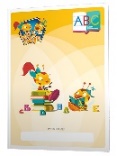 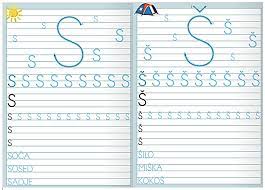 matematika:1 A4 123 zvezek s številkami (založba Rokus-Klett, EAN 3831075929074)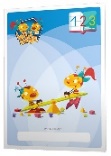 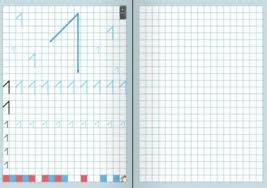 likovna umetnost:risalni blok A3 (20 listni + 10 dodatnih listov - debelejši listi, na eni strani gladki, na drugi hrapavi), kolaž papir velikosti A4, vodene barvice v škatli, kvaliteten sintetični čopič: ploščati št. 6, 10 in širok št. 20, voščenke – mastne, 12 kosov: npr. Leonhardi, Staedler, flomastri z debelejšo konico za likovno umetnost, črni vodoodporni flomaster z debelejšo konicoglasbena umetnost:1 B5 zvezek (srednji format), brez črt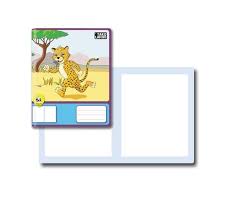 angleščina:1 A4 zvezek, brez črt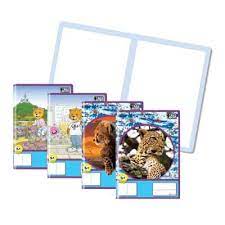 šport: športna obutev (lahko šolski copati, če so nedrseči), športne hlače, majica, vrečkadodatno:kvalitetne lesene barvice (12 kosov – v peresnici), flomastri s tanjšo konico za v peresnico, 2x svinčnik trdota HB, radirka, šilček, ravnilo NOMA1 – mala šablona, kvalitetne škarje (levičarji – škarje za levičarje), 2x lepilo v stiku (trdo, prozorno)-40 g, 1 lonček plastelina PLAY DOH, mapa A4 z elastiko, paket žepnih robčkov v škatli (najmanj 100, lahko so kozmetični dvoslojni), lonček za čopiče (nižji, npr. od 250 g skute), stara srajca ali večja majica za zaščito pri likovni umetnosti, šolski copatiV šoli med šolskim letom kupimo material za likovno umetnost (glina, žica, lepilo mekol, tempera barve ...) – plačilo po položnici.Prosimo, da vse potrebščine podpišete z vodoodpornim flomastrom ali kako drugače označite.Kje lahko kupite potrebščine in delovne zvezke?DZS: Knjigarne in papirnice DZS vam nudimo: popust pri naročilu, možnost plačila na več obrokov brez obresti, nakup v knjigarnah DZS, hitro naročanje na spletni strani www.dzs.si z dostavo po pošti, možnost nakupa šolskih potrebščin in delovnih zvezkov s kartico Mercator Pika. Knjigarna Mercator Center Supernova, Cesta Staneta Žagarja 69, 4000 Kranj, 04 234 15 41Knjigarna Supernova Savski otok, Stara cesta 25b, 4000 Kranj, 04 236 86 30KARUN: Delovne zvezke in šolske potrebščine lahko naročite tudi preko podjetja Karun d.o.o. Kranj. Preko spleta in z mobilnim telefonom: na www.karun.si izberite potrebščine, ki jih potrebuje vaš šolar za novo šolsko leto in preko spleta ali svojega mobilnega telefona oddajte naročilo. Preko telefona: pokličite na 04 2360 750, 041 664 558. Preko e-maila: pošljite e-mail z naročilom na info@karun.si. Delovne zvezke vam bomo poslali po pošti, strošek pošiljanja je 4,50 €, kupnino lahko poravnate po povzetju ali po predračunu. Vsakega naročnika bomo razveselili z drobnim darilom.Karun d.o.o. Kranj, Koroška c. 35, 4000 Kranj, 04 2360 750, 041 664 558MLADINSKA KNJIGA: Knjigarne in papirnice Mladinske knjige ter spletna knjigarna www.emka.si nudijo ugodnosti, ki veljajo od 1. 6. do 31. 7. 2023: 3 % popusta za nakup učbenikov in delovnih zvezkov, 30 % popusta na izbrane šolske potrebščine, 40 % popust na šolske torbe Schneiders, DARILO za vsakega kupca – veliki stenski šolski koledar, dodatno DARILO za prvošolčke – zvezek Nande zna (A4, latajn II), 50 % popusta na brezžične slušalke. Naročilo lahko izvedete v knjigarnah ali preko spleta. Za naročila oddana do 15. 7. 2023 je možno plačilo na do 3 obroke brez obresti. Knjigarna v centru mesta, Maistrov trg 1, 4000 Kranj, 04 201 58 35Knjigarna Qlandia Kranj, Cesta 1. maja 77, 4000 Kranj, 04 201 58 42OFFICE&MORE: Papirnice Office&More, galanterije Bags&More in spletna trgovina www.Go2School.com nudijo naročilo delovnih zvezkov in šolskih potrebščin ter ponujajo 5% popusta na prednaročilo delovnih zvezkov in 20% popusta na šolske potrebščine ob prednaročilu delovnih zvezkov.Bags&More - Qlandia Kranj, Cesta 1. Maja 77, 4000 Kranj, 04 620 13 97KOPIJA NOVA, spletna knjigarna: Vse za šolo v paketu vam ponuja tudi spletna knjigarna Kopija Nova. Nudijo ovite delovne zvezke, plačilo na obroke in ugodnosti za velike družine, več pa na www.kopija-nova.si.Kopija Nova, Meljska cesta 56, 2000 Maribor, 02 234 51 00 PRINTINK, spletna knjigarna: Nakup delovnih zvezkov preko spleta ponuja tudi spletna knjigarna Printink na naslovu: https://www.printink.si/vse-za-soloTehit, računalniški inženiring, d. o. o., Kidričeva ulica 9, 2380 Slovenj Gradec, 02 620 08 80nazivpredmetEAN koda in cenaLILI IN BINE: NOVI PRIJATELJI 1 - MODRI KOMPLET PLUS, samostojna delovna zvezka za slovenščino in matematiko s prilogami v škatli + koda za LILIBI + dodatno SDZ za spoznavanje okolja, založba ROKUS-KLETTPREJMEJO BREZPLAČNO V ŠOLI!!!Učni komplet Kopija-nova +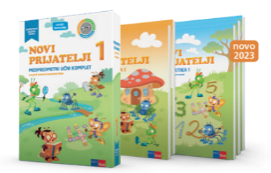 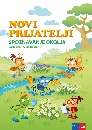 383107593275330,00 €